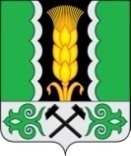 Российская ФедерацияРеспублика ХакасияАлтайский районСовет депутатов Аршановского сельсоветаГлава Аршановского сельсовета                                                         Л.Н.Сыргашев                                                                 Приложение к Решению Совета депутатов                                                                                         Аршановского сельсовета                                                                                от 22.12.2020 № 35Порядок формирования и использования бюджетных ассигнований муниципального дорожного фонда МО Аршановский сельсовет Муниципальный дорожный фонд муниципального образования Аршановский сельсовет на 2021 год и на плановый период 2022 и 2023 годов (далее - дорожный фонд) - это часть средств бюджета МО Аршановского сельсовета, подлежащая использованию в целях финансового обеспечения дорожной деятельности в отношении автомобильных дорог общего пользования местного значения, перечень которых утвержден постановлением администрации, относящихся к собственности.Средства дорожного фонда имеют целевое назначение и не подлежат изъятию или расходованию на нужды, не связанные с обеспечением дорожной деятельности.Объем бюджетных ассигнований дорожного фонда утверждается решением Совета депутатов Аршановского сельсовета о местном бюджете на очередной финансовый год (очередной финансовый год и плановый период) в размере не менее прогнозируемого объема доходов бюджета от:акцизов на автомобильный бензин, прямогонный бензин, дизельное топливо, моторные масла для дизельных (или) карбюраторных (инжекторных) двигателей, производимые на территории Российской Федерации, подлежащих зачислению в местный бюджет;иных поступлений, в том числе собственных поступлений (налог на землю с организаций в размере 30%), субсидии  бюджетов бюджетной системы Российской Федерации в бюджет МО Аршановский сельсовет, утвержденных решением Совета депутатов о создании муниципального дорожного фонда муниципального образования Аршановский сельсовет на 2021 год на плановый период 2022 и 2023 годов, предусматривающим создание дорожного фонда.Распределение средств дорожного фонда по целевым направлениям на очередной финансовый год осуществляется последовательно по следующим статьям расходов:строительство и реконструкция автомобильных дорог общего пользования местного значения (включая разработку документации по планировке территории в целях размещения автомобильных дорог общего пользования местного значения, инженерные изыскания, подготовку проектной документации, проведение необходимых экспертиз, выкуп земельных участков и подготовку территории строительства);капитальный ремонт, ремонт и содержание автомобильных дорог общего пользования местного значения, включая подготовку проектной документации;осуществление мероприятий по обеспечению безопасности дорожного движения на автомобильных дорогах общего пользования местного значения;осуществление иных мероприятий в отношении автомобильных дорог общего пользования местного значения.Объем бюджетных ассигнований дорожного фонда подлежит корректировке в очередном финансовом году с учетом разницы между фактически поступившим в отчетном финансовом году и прогнозировавшимся при его формировании объемом доходов бюджета МО Аршановский сельсовет.Бюджетные ассигнования дорожного фонда, не использованные в текущем финансовом году, направляются на увеличение бюджетных ассигнований дорожного фонда в очередном финансовом году.Главным распорядителем средств дорожного фонда является Администрация Аршановского сельсовета.Отчет об использовании бюджетных ассигнований дорожного фонда представляется одновременно с отчетом об исполнении местного бюджета и подлежит обязательному опубликованию.22.12.2020                                             РЕШЕНИЕ                                        № 35                                           с. АршановоО создании муниципального дорожного фонда муниципального образования Аршановский сельсовет на 2021 год и на плановый период 2022 и 2023 годовВ соответствии со статьей 179.4 Бюджетного кодекса Российской Федерации, на основании ст. 9 п.15 Устава муниципального образования Аршановский сельсовет, Совет депутатов Аршановского сельсовета решил:Создать муниципальный дорожный фонд муниципального образования.Утвердить прилагаемый Порядок формирования и использования бюджетных ассигнований муниципального дорожного фонда.Настоящее решение подлежит официальному опубликованию (0обнародованию) и вступает в силу с 1 января 2021 года.